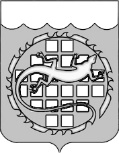 КОНТРОЛЬНО–СЧЕТНАЯ ПАЛАТАОЗЕРСКОГО ГОРОДСКОГО ОКРУГАУтверждаю								Председатель Контрольно-								счетной палаты Озерского 								городского округа								_______________А.П. Глухов								____ _________________ 2017 АКТ № 13внеплановой проверки соблюдения законодательства Российской Федерации и иных нормативных правовых актов Российской Федерации в сфере закупокг. Озерск									   11 декабря 2017 г.Основания проведения внеплановой проверки:	–	обращение УК ООО «СтройГАРАНТ» от 24.10.2017 б/н к губернатору Челябинской области о нарушении должностными лицами        МКУ «Управление капитального строительства Озерского городского округа» требований законодательства Российской Федерации о контрактной системе      в сфере закупок при исполнении контракта от 17.08.2017 № 23/16-МК на выполнение работ по проведению капитального ремонта проспекта Ленина     по Кыштымский перекресток в г. Озерске Челябинской области (поступило из Главного контрольного управления Челябинской области, вх. № 04-14/130        от 14.11.2017);–	часть 3, пункт 2 части 15 статьи 99 Федерального закона                  от 05.04.2013 № 44-ФЗ «О контрактной системе в сфере закупок товаров, работ, услуг для обеспечения государственных и муниципальных нужд» (далее – Федеральный закон № 44-ФЗ);–	решение Собрания депутатов Озерского городского округа              от 25.12.2013 № 233 «Об органе, уполномоченном на осуществление контроля     в сфере закупок в Озерском городском округе»;–	решение Собрания депутатов Озерского городского округа Челябинской области от 25.06.2014 № 104 «Об утверждении Порядка проведения внеплановых проверок при осуществлении закупок товаров, работ, услуг для обеспечения нужд Озерского городского округа»;	–	распоряжение председателя Контрольно-счетной палаты Озерского городского округа от 17.11.2017 № 60 «О проведении внеплановой проверки соблюдения требований законодательства Российской Федерации и иных нормативных правовых актов Российской Федерации в сфере закупок».Предмет внеплановой проверки: соблюдение Субъектом контроля требований законодательства Российской Федерации и иных нормативных правовых актов о закупках.Цель внеплановой проверки: предупреждение и выявление нарушений законодательства Российской Федерации и иных нормативных правовых актов Российской Федерации в сфере закупок.Сроки проведения внеплановой проверки:дата начала проведения проверки – 21.11.2017, дата окончания проведения проверки – 07.12.2017.	Место проведения проверки: Челябинская область, г. Озерск,                                ул. Кыштымская, 46.Состав инспекции:          1)	Башорина Ирина Юрьевна, начальник отдела правового и документационного обеспечения Контрольно-счетной палаты Озерского городского округа (руководитель инспекции);          2)	Кулик Валентина Анатольевна, аудитор Контрольно-счетной палаты Озерского городского округа (член инспекции);          3)	Краснова Инна Викторовна, инспектор–ревизор Контрольно-счетной палаты Озерского городского округа (член инспекции).Субъект контроля: Муниципальное казенное учреждение «Управление капитального строительства Озерского городского округа» (ИНН 7422042403, адрес: Челябинская область, г. Озерск, ул. Кыштымская, 46).	Руководитель Субъекта контроля – директор Куваев Дмитрий Николаевич (распоряжения администрации Озерского городского округа от 07.07.2014 № 301лс, от 12.01.2015 № 1лс, трудовой договор от 07.07.2014 № 8). 	Субъект контроля действует на основании Устава, утвержденного постановлением администрации Озерского городского округа от 27.12.2011 № 3868.	В ходе проведения внеплановой проверки инспекцией установлено:	Согласно обращению УК ООО «СтройГАРАНТ» от 24.10.2017, поступившему в адрес Контрольно-счетной палаты Озерского городского округа от Главного контрольного управления Челябинской области 14.11.2017 (входящий номер 04-14/130), должностными лицами МКУ «Управление капитального строительства Озерского городского округа» нарушены требования законодательства Российской Федерации о контрактной системе в сфере закупок при исполнении контракта от 17.08.2016 № 23/16-МК на выполнение работ по проведению капитального ремонта проспекта Ленина по Кыштымский перекресток в г. Озерске Челябинской области.	Контрольно-счетной палатой Озерского городского округа в адрес       МКУ «Управление капитального строительства Озерского городского округа» 17.11.2017 направлено уведомление о проведении внеплановой проверки              с требованием о предоставлении документов, которое исполнено 21.11.2017.	В ходе проверки Субъектом контроля представлены копии документов:Распоряжения о предоставлении отпуска от 04.08.2016 № 190к,         от 31.08.2016 № 210к, от 22.06.2017 № 142к, от 27.07.2017 № 219к, от 17.08.2017                        № 251к;протокола подведения итогов электронного аукциона от 04.08.2016                   № 3;приказа о создании комиссии по приемке законченных работ по капитальному ремонту автомобильных дорог от 04.03.2016 № 2А/ОД;банковской гарантии от 15.08.2016 № 2615-273-Г-Р-18;расчет индекса удорожания;приказ о назначении специалиста для осуществления строительного контроля от 18.08.2016 № 27/ОД;дополнительного соглашения к контракту от 25.08.2016;дополнительного соглашения к контракту от 24.10.2016;расчет индекса удешевления;договора от 23.09.2016 № 2574/2016/11.2-ДОГ на выполнение субподрядных работ;письма от 24.08.2016 № 06-02/33;акта по отбору проб асфальтобетона от 05.10.2016 № 11.2/187;акта от 23.11.2016 № 1;письма ФГУП ПО «Маяк» об устранении выявленных недостатков от 05.12.2016 № 11.2/721;письма МКУ «УКС Озерского городского округа» от 05.06.2017      № 6-02/252;письма МКУ «УКС Озерского городского округа» от 14.06.2017      № 6-02/265;протокола оперативного совещания по гарантийному ремонту        пр. Ленина от 19.06.2017 № 193-11.2/1425;акт сдачи-приемки от 13.07.2017 результата работ по гарантийному ремонту по муниципальному контракту от 17.08.2016 № 23/16-МК;акта от 20.07.2017 № 2 по выполнению гарантийных обязательств;20.	ответ УКСа от 04.12.2017 № 6-02/584 на запрос от 30.11.2017         № 04/17/26;21.	 письма УКСа от 23.09.2016 № 6-02/388, от 30.09.2016 № 6-02/400. На момент проверки работы являющиеся предметом контракта выполнены подрядчиком и оплачены заказчиком.По результатам рассмотрения представленных Субъектом контроля документов и сведений установлено следующее:	Заказчиком 11.07.2016 на официальном сайте единой информационной системе в сфере закупок (далее – официальный сайт) размещено извещение                         № 0169300044216000281 о проведении электронного аукциона на выполнение работ по капитальному ремонту проспекта Ленина по Кыштымский перекресток в г. Озерске Челябинской области (3 очередь). Начальная (максимальная) цена контракта 29 969 334,70 рублей.	Источник финансирования – бюджет Озерского городского округа –                 20 405 184, 70 рублей; бюджет Челябинской области – 9 564 150, 00 рублей.Согласно протоколу от 04.08.2016 № 3 подведения итогов электронного аукциона победителем аукциона признан ФГУП ПО «Маяк», предложивший цену контракта 29 669 641,36 рублей.17.08.2016 МКУ «Управление капитального строительства Озерского городского округа» (заказчик) с ФГУП ПО «Маяк» (подрядчик) заключен муниципальный контракт № 23/16-МК на выполнение работ по проведению капитального ремонта проспекта Ленина по Кыштымский перекресток в            г. Озерске Челябинской области на сумму 29 669 641,36 рублей (далее – контракт).Срок выполнения работ: начало выполнения работ – в течение двух дней с даты заключения муниципального контракта. Датой начала выполнения работ является дата подписания сторонами акта о начале выполнения работ. Срок окончания выполненных работ установлен 30.10.2016. Обеспечение исполнения контракта представлено в виде банковской гарантии от 15.08.2016 № 2615-273-Г-Р-18.Информация о контракте размещена на официальном сайте в реестре контрактов 17.08.2016.18.08.2016 между сторонами контракта подписан акт о начале выполнения работ.В соответствии с пунктом 5.1 контракта ФГУП ПО «Маяк» привлек для выполнения работ по контракту субподрядную организацию ООО «Уральский инжиниринговый центр» (субподрядчик) (договор от 23.09.2016                                    № 2574/2016/11.2-ДОГ на выполнение субподрядных работ на сумму 21 201 471,82 рублей).25.08.2016 заключено дополнительное соглашение к контракту об изменении банковских реквизитов подрядчика, которое размещено на официальном сайте в реестре контрактов 26.08.2016.Субъектом контроля в адрес ФГУП ПО «Маяк» направлены письма о нарушениях требований технического регламента при производстве работ по контракту: от 23.09.2016 № 6-02/388 на участке от ПК 24 до ПК 28 (правая и средняя стороны), 30.09.2016 № 6-02/400 на участке от ПК 29 до ПК 30.Иные документы о выявлении нарушений условий контракта при выполнении работ Субъектом контроля Инспекции Контрольно-счетной палаты Озерского городского округа до приемки заказчиком выполненных работ не представлены.24.10.2016 заключено дополнительное соглашение к контракту: стоимость работ определена в размере 27 671 000,00 руб. Дополнительное соглашение размещено на официальном сайте в реестре контрактов 25.10.2016.Согласно ответу МКУ «УКС Озерского городского округа» от 04.12.2017 № 6-02/584: «В силу ч.2 ст. 104 Федерального закона от 05.04.2013 № 44-ФЗ     в реестр недобросовестных поставщиков включается информация об участниках закупок, уклонившихся от заключения контрактов, а также                о поставщиках (подрядчиках, исполнителях), с которыми контракты расторгнуты по решению суда или в случае одностороннего отказа заказчика от исполнения контракта в связи с существенным нарушением ими условий контрактов. Учитывая, что Подрядчиком исполнены обязательства по муниципальному контракту, оснований для обращения в федеральный орган исполнительной власти, уполномоченный на осуществление контроля в сфере закупок, о внесении информации о Подрядчике в реестр недобросовестных поставщиков не имелось».28.10.2016 экспертной комиссией Субъекта контроля проведена экспертиза результатов, предусмотренных контрактом: на основании предоставленной Подрядчиком исполнительной документации и визуального осмотра результата выполненных работ, члены комиссии пришли к выводу           о соответствии результатов условиям контракта, в ходе оценки результатов исполнения контракта не были выявлены недостатки.28.10.2016 комиссией, действующей на основании приказа МКУ «УКС Озерского городского округа» от 04.03.2016 № 2А/ОД, произведена приемка работ, выполненных по контракту. Решение приемочной комиссии: предъявленная к приемке автодорога проспект Ленина по Кыштымский перекресток в г. Озерск Челябинской области соответствует техническим регламентам и требованиям ВСН 19-89.Между сторонами контракта подписан акт выполненных работ по           ф. КС-2 от 30.10.2016 № 1, справка о стоимости выполненных работ и затрат по ф. КС-3 от 30.10.2016 № 1 по исполнению муниципального контракта                от 17.08.2016 № 23/16-МК на сумму 27 671 000,00 рублей, акт сдачи-приемки результата работ по контракту от 30.10.2016.Оплата выполненных работ проведена:– 	24.11.2016 в размере 18 106 850,00 рублей;– 	09.12.2016 в размере 9 564 150,00 рублей.Информация об исполнении контракта размещена в ЕИС 13.12.2016.Отчет об исполнении контракта размещен на официальном сайте 13.12.2016.Комиссией в составе представителей заказчика и подрядчика составлен и подписан акт от 23.11.2016 № 1 о выявленном разрушении верхнего слоя асфальтобетонного покрытия по пр. Ленина от ПК 22 до ПК 23.Письмом от 05.12.2016 № 11.2/721 ФГУП ПО «Маяк» гарантировал в срок до 01.07.2017 устранить все дефектные участки дорожного полотна, возникшие с момента окончания работ.Согласно пункту 14.2 муниципального контракта от 17.08.2016                 № 23/16-МК на капитальный ремонт проспект Ленина по Кыштымский перекресток в г. Озерск Челябинской области гарантийный срок на выполненные работы установлен 5 лет с момента окончания работ.Представителями заказчика, подрядчика и субподрядчика составлен протокол оперативного совещания по гарантийному ремонту пр. Ленина          от 19.06.2017 № 193-112/1425, установлен срок до 31.08.2017 в рамках гарантийного ремонта произвести укладку дополнительного верхнего слоя асфальтобетонного покрытия на участке от площади Ленина до перекрестка       с ул. Кыштымской, исполнитель ООО «УИЦ».13.07.2017 между заказчиком и подрядчиком подписан акт сдачи-приемки результата работ по гарантийному ремонту дорожного полотна по контракту (работы по гарантийному ремонту осуществлены с 07.07.2017 по 13.07.2017).По выполнению гарантийных обязательств на объекте «Капитальный ремонт проспект Ленина по Кыштымский перекресток в г. Озерск Челябинской области» подписан акт от 20.07.2017 № 2.В адрес главного распорядителя бюджетных средств - Управления капитального строительства и благоустройства администрации Озерского городского округа Челябинской области (исх.№ 04-11/71 от 20.11.2017) направлен запрос о выделении в 2017 году МКУ «УКС Озерского городского округа» из бюджета Озерского городского округа и (или) из бюджета Челябинской области денежные средства на выполнение работ по устройству асфальтобетонного покрытия по пр. Ленина в г. Озерск Челябинской области (от площади им. Ленина ПК 20+36 до перекрестка с ул. Кыштымская (включая перекресток); от ПК 03+75 до ПК 05 + 10; от ПК 05 + 10 до ПК 05 + 90 (четная сторона).По данному запросу получен ответ (вх. № 04-10/65 от 08.12.2017): «Лимиты и ассигнования до МКУ «УКС Озерского городского округа»               в 2017 году для выполнения работ по устройству асфальтобетонного покрытия по пр. Ленина в г. Озерск Челябинской области (от площади им. Ленина ПК 20+36 до перекрестка с ул. Кыштымская (включая перекресток); от ПК 03+75 до ПК 05 + 10; от ПК 05 + 10 до ПК 05 + 90 (четная сторона) не доводились».В рамках контрольного мероприятия проведен комиссионный осмотр проезжей части по пр. Ленина от ПК 20+36 до перекрестка с ул. Кыштымская (включая перекресток), от ПК 03+75 до ПК 05+10, от ПК 05+10 до ПК 05+90 (четная сторона) в составе представителей Контрольно-счетной палаты Озерского городского округа, МКУ «УКС Озерского городского округа» и ФГУП ПО «Маяк» на предмет соответствия фактического наличия объемов, предусмотренным актом о приемке выполненных работ по форме КС-2             от 30.10.2016 № 1 в части установки нового бортового камня в количестве 35 штук и наличия чугунных люков в количестве 20 штук (в локальной смете, являющейся приложением к контракту, в акте по форме КС-2 предусмотрен демонтаж и установка чугунных люков, без их замены). По итогам проведенного комиссионного осмотра установлено:–	 наличие новых бортовых камней в количестве 35 (тридцати пяти) штук;–	 наличие чугунных люков в количестве 22 (двадцати двух) штук (акт комиссионного осмотра от 24.11.2017).При осуществлении указанной закупки в действиях (бездействии) Субъекта контроля выявлены следующие нарушения законодательства Российской Федерации: Положения статьи 103 Федерального закона № 44-ФЗ определяют, что информация, указанная в пунктах 8, 10, 11 и 13 части 2 указанной статьи направляется заказчиками в орган исполнительной власти, осуществляющий правоприменительные функции по кассовому обслуживанию исполнения бюджетов бюджетной системы Российской Федерации, в течение трех рабочих дней с даты соответственно изменения контракта, исполнения контракта, расторжения контракта, приемки поставленного товара, выполненной работы, оказанной услуги.На основании положений подпункта «н» пункта 2 Правил ведения реестра контрактов, заключенных заказчиками, и реестра контрактов, содержащего сведения, составляющие государственную тайну (далее – Правила), утвержденных постановлением Правительства Российской Федерации              от 28.11.2013 № 1084, в течение трех рабочих дней с даты приемки поставленного товара (выполненных работ, оказанных услуг) заказчик направляет в федеральный орган исполнительной власти, осуществляющей правоприменительные функции по кассовому обслуживанию исполнения бюджетов бюджетной системы Российской Федерации, документ о приемке     (в случае принятия решения о приемке поставленного товара выполненной работы, оказанной услуги).Положениями контракта определено:– «п.13.1. Приемка результата выполненных работ осуществляется приемочной комиссией, назначаемой Заказчиком после выполнения сторонами всех обязательств, предусмотренных настоящим контрактом, в соответствии с установленным порядком, действовавшим на дату его подписания. Срок приемки результата выполненных работ – 10 дней с момента письменного уведомления Подрядчиком Заказчика о выполнении работ».	– «п.13.2. Сдача работы Подрядчиком оформляется актом, который подписывается приемочной комиссией».	Таким образом, указанный документ является документом о приемке выполненных работ по контракту.	В нарушение требований части 3 статьи 103 Федерального закона            № 44-ФЗ, подпункта «н» пункта 2 Правил акт приемки законченных работ по капитальному ремонту автомобильной дороги от 28.10.2016 не направлен заказчиком в федеральный орган исполнительной власти, осуществляющей правоприменительные функции по кассовому обслуживанию исполнения бюджетов бюджетной системы Российской Федерации.Исследовав представленные материалы, руководствуясь частью 1 статьи 2, пунктом 2 части 15 статьи 99 Федерального закона № 44-ФЗ, инспекцияРЕШИЛА:1.	Признать в действиях (бездействии) Субъекта контроля нарушение требований части 3 статьи 103 Федерального закона № 44-ФЗ, подпункта «н» пункта 2 Правил.2. 	Выявленное нарушение содержит признаки административного правонарушения, предусмотренного частью 2 статьи 7.31 Кодекса об административных правонарушениях Российской Федерации.	3.	Не передавать материалы проверки в Главное контрольное управление Челябинской области для рассмотрения вопроса о возбуждении дела об административном правонарушении в отношении Субъекта контроля в связи с истечением срока давности привлечения к административной ответственности.	4.	Предписание не выдавать. Акт составлен на 8 л. в 1 экзПриложения: на 175 л. в 1 экз.Руководитель инспекции	  временная нетрудоспособность	     И.Ю. БашоринаЧлены инспекции							     В.А. Кулик										     И.В. КрасноваКопию акта на_______  листах получил(а)  «_____» ________________ 2017 г.________________________________________________________________________________________________________________________(Ф.И.О., должность)Комсомольская ул., 9, г. Озерск Челябинской области, 456784Телефон/факс: (351-30) 2-57-21, 2-43-46E-mail: secr.cb@ozerskadm.ruОГРН 1067422055667, ИНН/КПП 7422038164/741301001